20/03/20                        Palabras para nombrarLee la carta para identificar todos los sustantivos que hay en ella.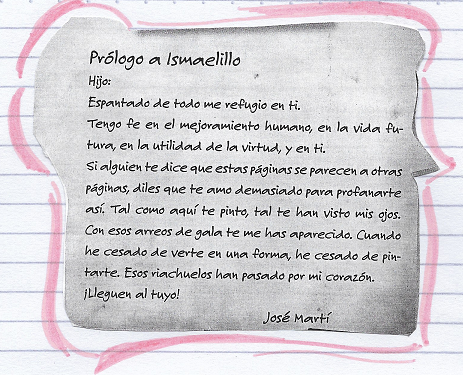 ¿Con qué palabras de las subrayadas completarías cada sobre?	SSegún lo leído ¿Cómo completarías las oraciones?__________ escribió un poema para su hijo.El hijo de Martí se llamaba______________.Martí tenía fe en __________,___________ y en__________________.Las palabras que nombran objetos, seres, lugares o sentimientos son________________________Los sustantivos__________ designan objetos, seres y lugares en general. Ej:___________________Los sustantivos___________ designan seres y lugares en particular.Ej:_______________________Observa la imagen y luego responde.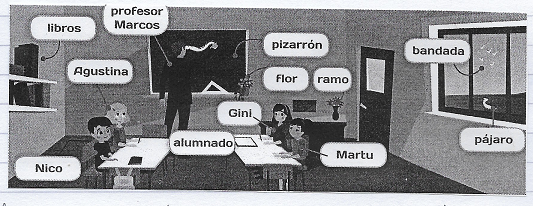 *El ramo ¿Tiene más de una flor? Y la bandada ¿Tiene más de un pájaro?*¿A qué se refiere la palabra alumnado?ENTONCES…                        Los sustantivos comunes pueden ser____________ cuando mencionan a _________solo elemento. Ej:_____________.Y son ____________ cuando nombran a un conjunto de elementos de una misma clase. Ej:_________________.En la carta de Martí ¿Qué sustantivos en plural encuentras? Elabora un listado y luego escribe el singular de cada uno.                                  PLURAL                                                             SINGULAR